SEYAHAT TURİZM VE EĞLENCE HİZMETLERİ BÖLÜM BAŞKANLIĞINATurist Rehberliği Programının ……………………….. numaralı öğrencisiyim. Kendi isteğimle kaydımın silinmesini istiyorum.Bilgilerinizi ve gereğini arz ederim.         …../…../…..                                                                                                                    Adı Soyadı                                                                                                                                 İmzaEk: Kayıt Silme BelgesiAdres:…………………………………………………..Telefon: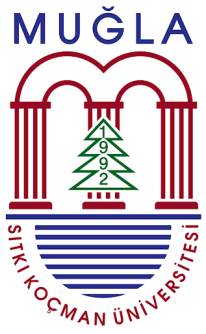 Sayı:Konu: Kayıt SilmeDekanlık/Müdürlük Makamınaİlgi: …………………………….. dilekçesi.…………………………………………… Bölüm/Programımız ………………..       numaralı öğrencisi ……………………………………………..’nın ilgi dilekçesine istinaden “Muğla Sıtkı Koçman Üniversitesi Önlisans ve Lisans Eğitim-Öğretim Yönetmeliği”nin 35/1-a ve 35/2 maddeleri gereğince kendi isteği ile kaydının silinmesini uygun görüşle arz ederim.                                                                                                                               …../…../…..                                                                                                                           Bölüm Başkanı                                                                                                                           Adı Soyadı/İmzaOLUR…../…../…..Dekan/MüdürAdı Soyadıİmza/MühürNot: Evrak Programında Fakülte/Y.O/MYO Sekreteri Parafı eklenecek